16315105001พระครูสังฆรักษ์เชษฐา ปิยสาสโน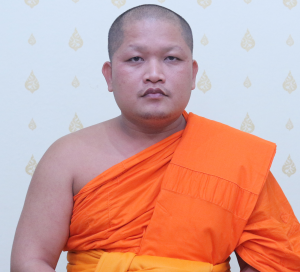 26315105002พระพิทักษ์ คุณารกฺโข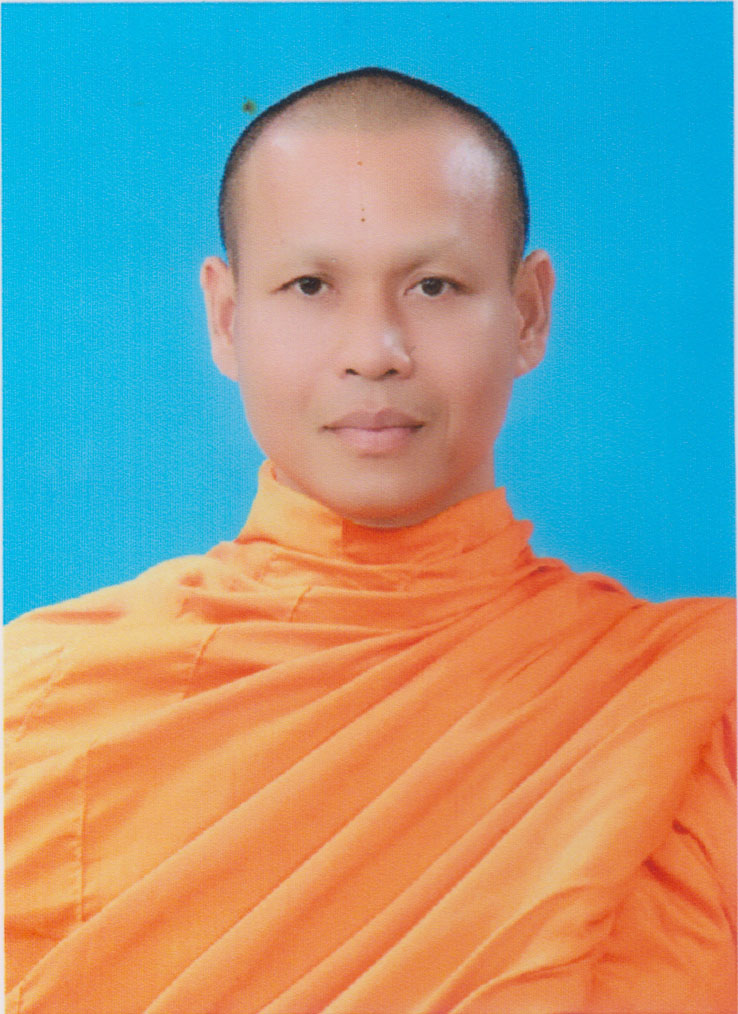 36315105003พระสันต์ทัศน์ คมฺภีรปญฺโญ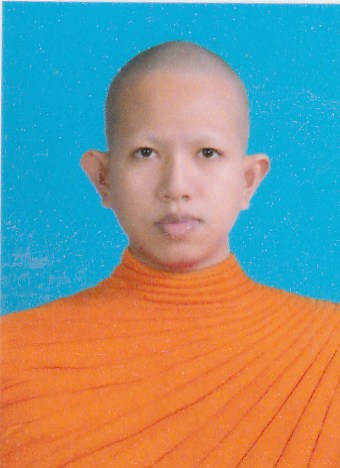 46315105004นายสมนึก หงษ์ยิ้ม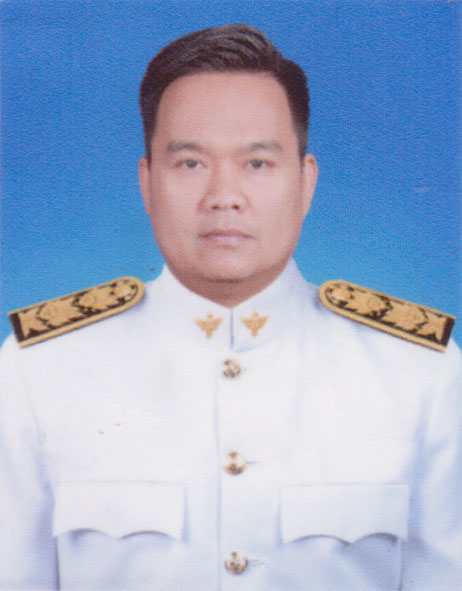 56315105005พระอธิการพรนารายณ์ กิตฺติคุโณ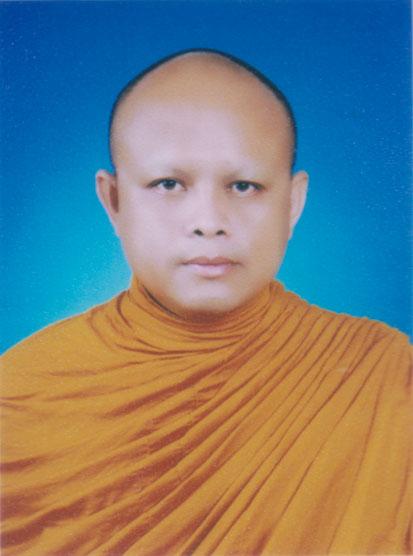 66315105006พระทวีศักดิ์ ตปสีโล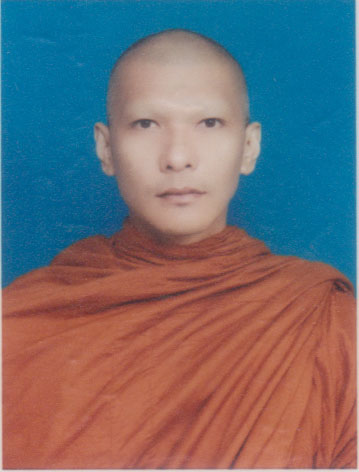 76315105007พระอธิการเฉลิม กนฺตสาโร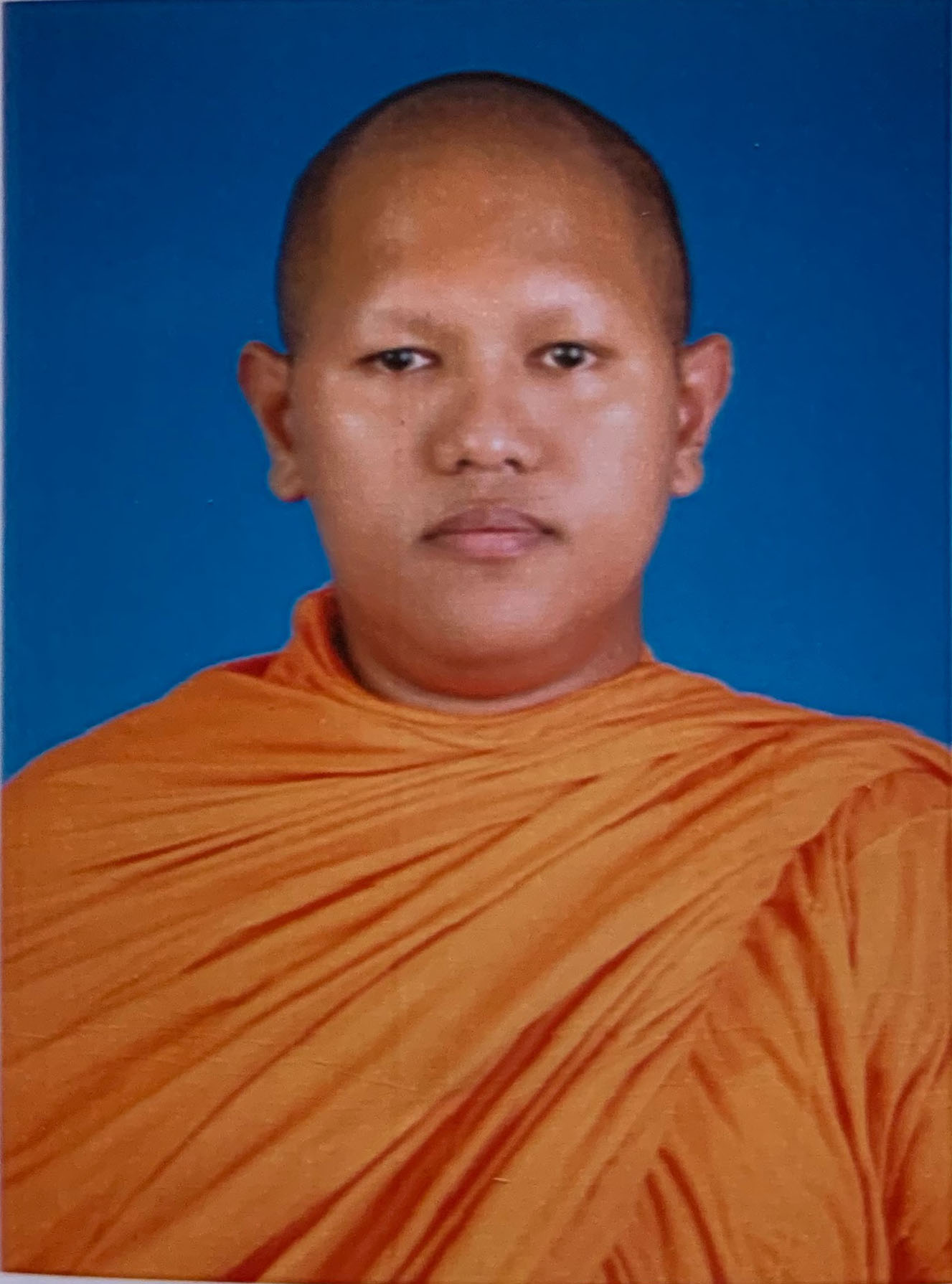 หมายเหตุสถานภาพ10 : กำลังศึกษา,  11 : รักษาสถานภาพ,  12 : ลาพัก, 13 : รอพินิจ, 14 : ให้พักการเรียน,  20 : ไม่มาติดต่อ,  40 : สำเร็จการศึกษา,  60 : ลาออก, 61 : คาดว่าตกออก(เก่า), 62 : ให้ออก, 64 : โอนย้ายประเภท (เกรดไม่ครบ), 65 : โอนย้ายประเภท (เกรดครบ), 66 : ย้ายสถานศึกษา, 70 : พ้นสภาพ, 71 : สถานภาพนักศึกษา (ขาดการติดต่อ), 72 : พ้นสถานภาพนักศึกษาตามระเบียบทางการเงิน, 73 : พ้นสภาพตามระเบียบว่าด้วยการประเมินผลการศึกษา, 74 : พ้นสภาพนักศึกษา(เนื่องจากครบระยะเวลาศึกษา), 75 : พ้นสถานภาพนักศึกษา (ข้อมูลเก่า), 76 : พ้นสภาพนักศึกษาหลักฐานไม่ถูกต้อง, 77 : พ้นสภาพนักศึกษาขาดคุณสมบัติ, 85 : เสียชีวิต/มรณภาพ, 90 : ยังไม่มารายงานตัว, 91 : ยกเลิก, 92 : ยกเลิกชื่อซ้ำ, 93 : ยกเลิกป้อนรหัสผิด